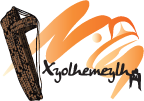 Presented by FVACFSS Tradition Mentor – Colin Point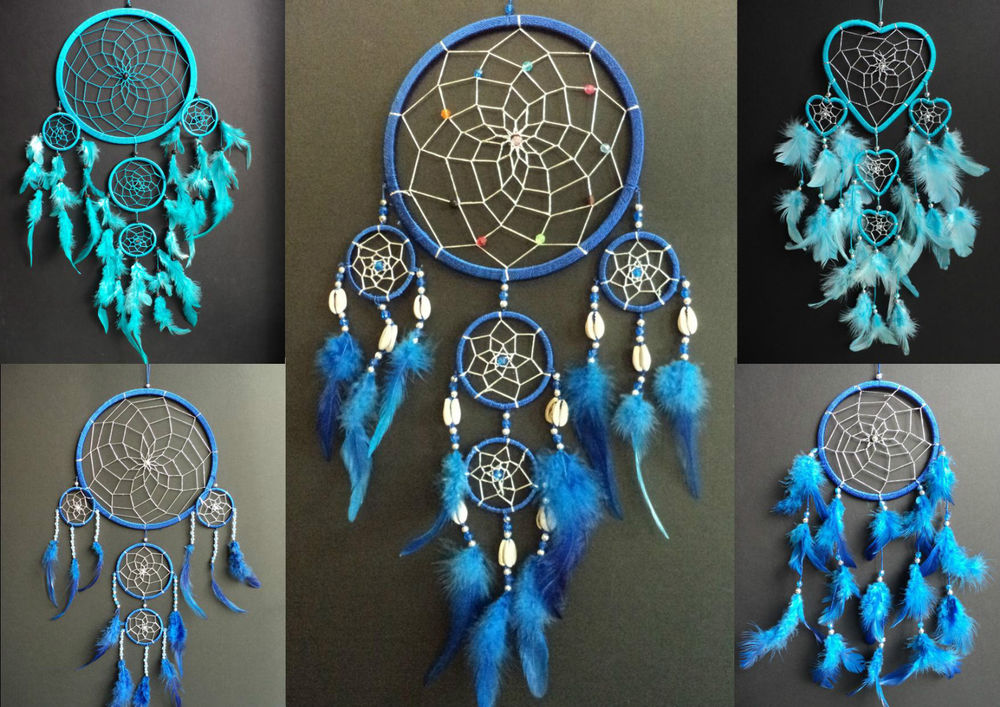 The Fraser Valley Aboriginal Children and Family Services Society, is pleased to announce a Dream catcher making workshop where you will have the opportunity to learn how to make a dream catcher. 
 Workshop #1Thursday September 20th 2018 	5:00-6:00pm. 34110 Lougheed Hwy Mission, B.C. V2V 4J4Please notes seats are limited-10 participants per session, Ages (8-16)*
To register a child return completed registration form to Colin Point. 
Phone: (604) 556-1730 or colin.point@xyolhemeylh.bc.caChild/Youth Registration: Caregiver Information FIRST REGISTERING CAREGIVER FIRST & LAST